    26 MART-10 NİSAN 2018 TARİHLERİ ARASINDA KÜTAHYA’DA YAPILACAK OLAN GÜREŞ 2.KADEME ANTRENÖR YETİŞTİRME KURSU PROGRAMI2/126 MART-10 NİSAN 2018 TARİHLERİ ARASINDA KÜTAHYA’DA YAPILACAK OLAN GÜREŞ 2.KADEME ANTRENÖR YETİŞTİRME KURSU PROGRAMI2/2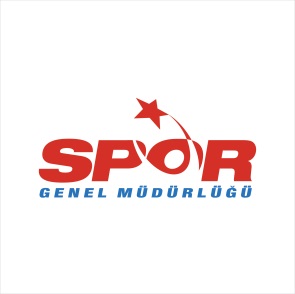 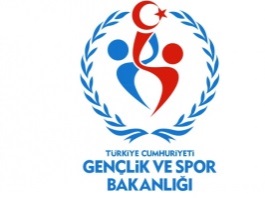 GENÇLİK VE SPOR BAKANLIĞISpor Genel MüdürlüğüSpor Eğitimi Dairesi BaşkanlığıGÜREŞ 2. KADEME ANTRENÖR
 YETİŞTİRME KURSUGENEL BİLGİLENDİRME ve DUYURULARYukarıda belirtilen yer ve tarihlerde Güreş 2. Kademe Antrenör Yetiştirme Kursu açılacaktır. Aşağıda belirtilmiş olan kursa katılacaklarda aranan şartları taşıyan kişiler başvuru yapabileceklerdir. Başvuru sırasında istenen iletişim bilgilerinin (GSM ve E-posta) ve belgelerin başvuru sahibine ait, doğru ve erişilebilir olması başvuru sürecinin tamamlanabilmesi için önemlidir. Doğru ve erişilebilir olmayan ve/veya başvuru sahibine ait olmayan iletişim bilgileri ve/veya belgelerden kaynaklanan aksaklıklardan başvuru sahibi sorumludur.Kursa, E-Devlet Kapısı üzerinden yapılacak başvuruların dışında başvuru kabul edilmeyecektir. Başvuruların belirlenen kontenjanın üzerine çıkması durumunda aşağıda belirtilen öncelik sırasına göre eleme yapılacaktır. Kurs açılış ve kayıt işlemleri sırasında, kursa başvuruları kabul edilmiş adaylar içerisinden, ilan edilen yer ve saatte hazır bulunan kursiyerlerin sayısının 10 kişiden az olması durumunda söz konusu kurs İPTAL edilebilecektir. Kurs katılım ücreti, başvuru esnasında belirteceğiniz e-posta adresine gelecek olan referans numarası ile Halk Bankası’na yatırılacaktır. Kursa kabul edilmeyen başvuru sahiplerinin ödemiş oldukları kurs ücreti iade edilecektir.Kursa katılma hakkı elde eden adaylar yukarıda belirtilen yer ve saatte belgeleri ile birlikte hazır bulunacaklardır. İstenen belgeler aşağıda belirtilmiştir. İstenen belgelerde bahsedilen tasdik işleminde; “aslı gibidir” ibaresi, tasdik yapan kişinin adı soyadı, imzası, kurumunun mührü yer almadığı veya bu bilgilerin okunamadığı durumlarda tasdik işlemi kabul edilmeyecektir. Ayrıca tasdik yapılmış evrakın renkli/siyah-beyaz fotokopisi kabul edilmeyecektir.KURSA KATILACAKLARDA ARANAN ŞARTLAREn az lise veya dengi okul mezunu olmak (Milli Sporcularda tahsil şartı aranmaz),Görevini devamlı yapmasına engel olabilecek vücut veya akıl hastalığı ile malul, engelli spor branşlarında ise yalnızca görme ve zihinsel engelli olmamak,Taksirli suçlar ile kısa süreli hapis cezasına seçenek yaptırımlara çevrilmiş veya aşağıda sayılan suçlar dışında tecil edilmiş hükümler hariç olmak üzere, 6 aydan fazla hapis veya affa uğramış olsalar bile devletin güvenliğine karşı suçlar, Anayasal düzene ve bu düzenin işleyişine karşı suçlar, devlet sırlarına karşı suçlar ve casusluk, zimmet, irtikâp, rüşvet, hırsızlık, yağma, dolandırıcılık, gibi yüz kızartıcı veya cinsel dokunulmazlığa karşı suçlar, fuhuş, uyuşturucu ve uyarıcı madde imal ve ticareti, kullanımı, kullanımını kolaylaştırma, kullanmak için satın alma, kabul etmek veya bulundurmak veya şeref ve haysiyeti kırıcı suçtan veya ihaleye fesat karıştırma, edimin ifasına fesat karıştırma, suçtan kaynaklanan mal varlığı değerlerini aklama, kaçakçılık, vergi kaçakçılığı ve haksız mal edinme suçlarından hükümlü bulunmamak,En az 18 yaşını doldurmuş olmak kaydıyla, spor dallarının özelliğine göre ilgili federasyonca belirlenen yaş sınırlamasına uygun olmak,7/1/1993 tarihli ve 21458 sayılı Resmi Gazete ’de yayımlanan Spor Genel Müdürlüğü Amatör Spor Dalları Ceza Yönetmeliği ile bağımsız spor federasyonlarının disiplin ve/veya ceza talimatlarına göre, son üç yıl içinde bir defada 6 aydan fazla ve/veya toplam 1 yıldan fazla veya doping suçundan dolayı ceza almamış olmak.İSTENEN BELGELER2 adet vesikalık fotoğraf - (Biometrik orijinal fotoğraf)Diploma veya mezuniyet belgesinin aslı ya da noter onaylı sureti.-(Üniversite veya Lise mezunları ile üniversitede okuyan öğrencilerin e-devletten alacakları öğrenim belgeleri geçerli olacaktır. Mezuniyet belgelerinin, Milli Eğitim Bakanlığı ilgili birimleri, mezun olunan eğitim kurumu, Spor Genel Müdürlüğünün ilgili birimleri ve Gençlik Hizmetleri ve Spor İl Müdürlükleri tarafından yapılan aslına uygunluk/tasdik işlemleri kabul edilecektir.)E-Devlet Kapısından alınan, “Resmi Kurumlar” için verilen ve QR kodlu doğrulanabilir Adli Sicil Kaydı belgesi. – (Elektronik olarak doğrulanamayan belgeler kabul edilmeyecektir.) Sağlık Raporu - (Bağlı bulunduğu aile hekimliği veya Sağlık Bakanlığına bağlı olarak hizmet veren diğer sağlık birimlerinden alınmış EK-6 Durum Bildirir Tek Hekim Raporu” formunun aslı. Söz konusu belgenin alınamaması durumunda, hekim tarafından verilen “Antrenörlük yapmasında sakınca yoktur” ibaresinin yer aldığı diğer sağlık raporu belgesinin aslı.)Gençlik Hizmetleri ve Spor İl Müdürlüğünden cezaları olmadığına dair yazı- Örnek yazı için tıklayınız.    E-Devlet Kapısından alınan, QR kodlu doğrulanabilir Nüfus Kayıt Örneği belgesi. 1.Kademe Yardımcı Antrenör Belgesinin önlü-arkalı tasdikli sureti1 yıl üst kademe antrenörün yanında çalışmış olduğuna dair belgeNOT: Adayların, başvuru sırasında istenen belgeleri E-Devlet Kapısı Spor Bilgi Sistemine yüklemesi gerekmektedir. E-Devlet Kapısından doğrulanamayan belgelerinizin aslı kurs yerine getirilecektir.KURS, AÇILIŞ VE KAYIT PROGRAMIKütahya‘da yapılacak olan Güreş 2.Kademe Antrenör Yetiştirme Kursu açılış ve kayıt işlemleri 26 Mart 2018 tarihinde 08.30-12.30 saatleri arasında Kütahya Gençlik Hizmetleri ve Spor İl Müdürlüğü Toplantı Salonunda yapılacaktır. Açılış merasimi sonrasında genel bilgilendirme ve kursa katılım için gerekli evrakların kontrol edilmesi ve teslim alınması işlemleri gerçekleştirilecektir.İstenen evraklarda eksik ve/veya hata olması durumunda adayların kayıt işlemleri sırasında düzeltmesi ve eksikliklerin tamamlanması istenecektir. Kayıt işlemleri bitinceye kadar belgelerindeki eksik ve hataları tamamlamayan adayların başvuruları geçersiz sayılarak kursla ilişiği kesilecektir. Kursla ilgili tereddüt edilen hususlar hakkında bilgi almak amacıyla Eğitim Yöneticisi Funda UĞURLU ile kurumsal e-posta adresi üzerinden funda.ugurlu@sgm.gov.tr iletişim kurulabilecektir. Kursla ilgisi olmayan talepler değerlendirmeye alınmayacaktır. Daha önce 2. kademe antrenör yetiştirme kurslarına katılıp başarısız oldukları derslerden bütünleme sınavına girmek isteyen adayların, kursun başlamasından önce bütünleme formunu eksiksiz olarak doldurarak funda.ugurlu@sgm.gov.tr e-posta adresine göndermeleri gerekmektedir. Bütünleme formu için tıklayınız.MUAFİYET Antrenör Eğitim Yönetmeliğinin 21. maddesinde belirtilen şartları taşıyan kişiler 2. Kademe Antrenör Yetiştirme Kurslarının Temel Eğitim Derslerinden muaftırlar. Temel Eğitim Derslerinden muafiyet hakkı bulunan adayların muafiyet durumlarını belgelemeleri gerekmektedir. Adayların, muafiyet nedeni olan belgelerinin fotokopisini (önlü-arkalı ve/veya tüm bilgilerin yer alacağı şekilde) “aslı gibidir” şeklinde tasdik ettirmeleri gerekmektedir. Söz konusu belgelerde muafiyeti sağlayacak bilgilerin bulunmaması durumunda muafiyet hakkını kullanmak mümkün olmayacaktır. BAŞVURULARDA KONTENJANIN AŞILMASI DURUMUNDA ELEME YAPILMASI Başvuruların belirlenen kontenjanın üzerine çıkması durumunda aşağıda belirtilen öncelik sırasına göre eleme yapılacaktır.Üniversitelerin Beden Eğitimi ve Spor Yüksekokullarından mezun olanlar, A ve B sınıfı Milli Sporcu Belgesine sahip olanlar, Üniversitelerin beden eğitimi ve spor yüksekokullarında okuyan öğrenciler,Üniversitelerin lisans eğitimi veren bölümlerinden mezun olanlar,Yabancı dil bildiğini belgeleyenler, Üniversitelerin ön lisans eğitimi veren bölümlerinden mezun olanlar,C sınıfı Milli Sporcu Belgesine sahip olanlar,Üniversitelerin lisans eğitimi veren bölümlerinde öğrenci olanlar,Üniversitelerin ön lisans eğitimi veren bölümlerinde öğrenci olanlar,Spor lisesi mezunu olanlar,Diğer lise mezunu olanlar.Zekeriya SARICA Şube MüdürüTARİHSAATDERSÖĞRETİM GÖREVLİSİ26 Mart 2018Pazartesi08.30-10.30Kayıt, Evrak Kontrol26 Mart 2018Pazartesi10.30-13.30Öğle Arası26 Mart 2018Pazartesi13.30-19.30Spor Dalı Teknik TaktikYılmaz ASLAN-Temel YAŞAR27 Mart 2018 Salı08.30-12.30Spor Dalı Teknik TaktikYılmaz ASLAN-Temel YAŞAR27 Mart 2018 Salı12.30-13.30Öğle ArasıYılmaz ASLAN-Temel YAŞAR27 Mart 2018 Salı13.30-17.30Spor Dalı Teknik TaktikYılmaz ASLAN-Temel YAŞAR28 Mart 2018 Çarşamba08.30-12.30Spor Dalı Teknik TaktikYılmaz ASLAN-Temel YAŞAR28 Mart 2018 Çarşamba12.30-13.30Öğle ArasıYılmaz ASLAN-Temel YAŞAR28 Mart 2018 Çarşamba13.30-17.30Spor Dalı Teknik TaktikYılmaz ASLAN-Temel YAŞAR29 Mart 2018Perşembe08.30-12.30Spor Dalı Teknik TaktikYılmaz ASLAN-Temel YAŞAR29 Mart 2018Perşembe12.30-13.30Öğle ArasıYılmaz ASLAN-Temel YAŞAR29 Mart 2018Perşembe13.30-17.30Spor Dalı Teknik TaktikYılmaz ASLAN-Temel YAŞAR30 Mart 2018Cuma08.30-12.30Spor Dalı Teknik TaktikYılmaz ASLAN-Temel YAŞAR30 Mart 2018Cuma12.30-13.30Öğle ArasıYılmaz ASLAN-Temel YAŞAR30 Mart 2018Cuma13.30-17.30Spor Dalı Teknik TaktikYılmaz ASLAN-Temel YAŞAR31 Mart 2018Cumartesi08.30-12.30Spor Dalı Teknik TaktikYılmaz ASLAN-Temel YAŞAR31 Mart 2018Cumartesi12.30-13.30Öğle ArasıYılmaz ASLAN-Temel YAŞAR31 Mart 2018Cumartesi13.30-17.30Spor Dalı Teknik TaktikYılmaz ASLAN-Temel YAŞAR01 Nisan 2018 Pazar08.30-12.30Spor Dalı Teknik TaktikYılmaz ASLAN-Temel YAŞAR01 Nisan 2018 Pazar12.30-13.30Öğle ArasıYılmaz ASLAN-Temel YAŞAR01 Nisan 2018 Pazar13.30-17.30Spor Dalı Gözlem ve DeğerlendirmeDr.Halit HARMANCI02 Nisan 2018 Pazartesi08.30-12.30Özel Antrenman BilgisiDoç.Dr.Adnan ERSOY02 Nisan 2018 Pazartesi12.30-13.30Öğle ArasıDoç.Dr.Adnan ERSOY02 Nisan 2018 Pazartesi13.30-19.30Özel Antrenman BilgisiDoç.Dr.Adnan ERSOY03 Nisan 2018 Salı08.30-12.30Beceri ÖğrenimiDr.Meryem GÜLAÇ03 Nisan 2018 Salı12.30-13.30Öğle Arası03 Nisan 2018 Salı13.30-19.30Spor PsikolojisiDoç.Dr.Halil BİŞĞİN04 Nisan 2018 Çarşamba08.30-12.30Spor FizyolojiDoç.Dr.Alparslan ÜNVEREN04 Nisan 2018 Çarşamba12.30-13.30Öğle Arası04 Nisan 2018 Çarşamba13.30-17.30Spor FizyolojiDoç.Dr.Alparslan ÜNVEREN05 Nisan 2018 Perşembe08.30-12.30Sporda Öğretim YöntemleriDr.Ahmet Korkut YAPICI05 Nisan 2018 Perşembe12.30-13.30Öğle Arası05 Nisan 2018 Perşembe13.30-17.30Sporcu BeslenmesiYrd.Doç.Dr.Harun KOÇ     06 Nisan 2018Cuma08.30-12.30Psikomotor GelişimiDr.Mihri Barış KARAVELİOĞLU     06 Nisan 2018Cuma12.30-13.30Öğle Arası     06 Nisan 2018Cuma13.30-17.30Psikomotor GelişimiDr.Mihri Barış KARAVELİOĞLUTARİHSAATDERSÖĞRETİM GÖREVLİSİ07 Nisan 2018Cumartesi08.30-12.30Genel Antrenman BilgisiDoç.Dr.Yağmur AKKOYUNLU07 Nisan 2018Cumartesi12.30-13.30Öğle Arası07 Nisan 2018Cumartesi13.30-17.30Genel Antrenman BilgisiDoç.Dr.Yağmur AKKOYUNLU08 Nisan 2018Pazar08.30-12.30Genel Antrenman BilgisiDoç.Dr.Yağmur AKKOYUNLU08 Nisan 2018Pazar12.30-13.30Öğle Arası08 Nisan 2018Pazar13.30-15.30Genel Antrenman BilgisiDoç.Dr.Yağmur AKKOYUNLU08 Nisan 2018Pazar16.00-18.00Sporda Ölçme ve DeğerlendirmeDr.Halit HARMANCI09 Nisan 2018 Pazartesi08.30-12.30Spor SosyolojisiDoç.Dr.Halil BİŞĞİN09 Nisan 2018 Pazartesi12.30-13.30Öğle Arası09 Nisan 2018 Pazartesi13.30-17.30Sporcu SağlığıDr.Mustafa Sait ERZEYBEK10 Nisan 2018            Salı08.30-12.30Spor AnatomisiDr.Pınar DEMİREL10 Nisan 2018            Salı12.30-13.30Öğle Arası10 Nisan 2018            Salı13.30-15.30Spor AnatomisiDr.Pınar DEMİREL10 Nisan 2018            Salı16.00-18.00Sporda Yönetim ve OrganizasyonDoç.Dr.Çetin ÖZDİLEKKursun yapılacağı yer:Kütahya Gençlik Hizmetleri ve Spor İl Müdürlüğü Tarih:26 Mart-10 Nisan 2018Katılım ücreti:₺ 130En az/en fazla katılımcı sayısı:10/50 Kişi Başvuru yeri:https://www.turkiye.gov.tr  Spor Bilgi SistemiBaşvuru tarihileri:15-22 Mart 2018Başvuru sonuçlarının açıklanması:23 Mart 2018  https://sporegitim.sgm.gov.tr